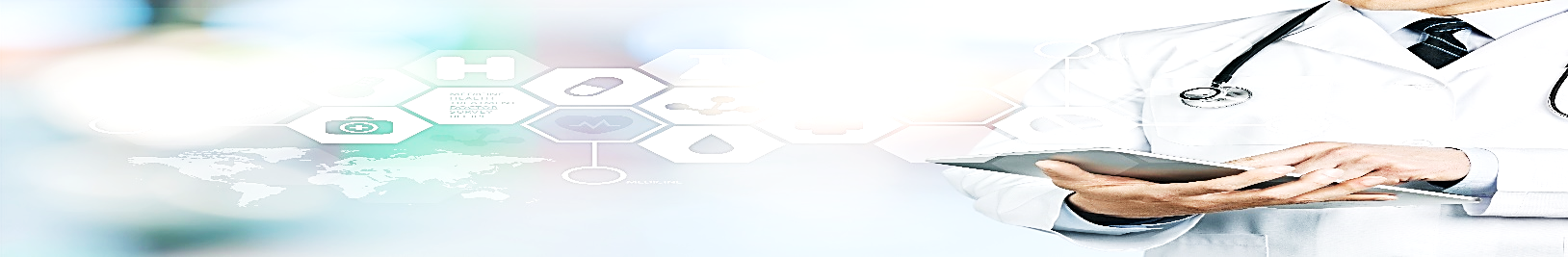 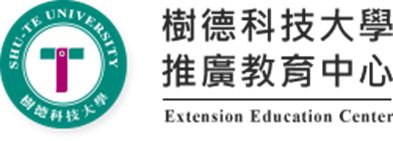 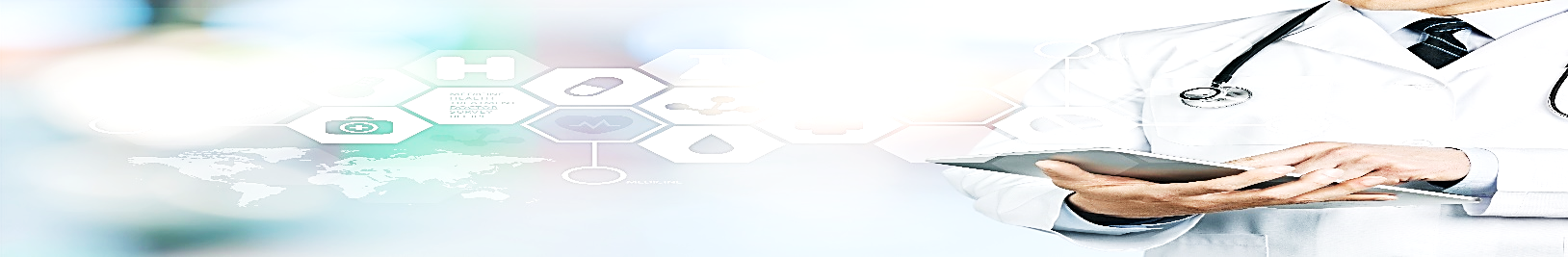                      醫學美容皮膚管理師培訓班招生簡章【課程內容與師資介紹】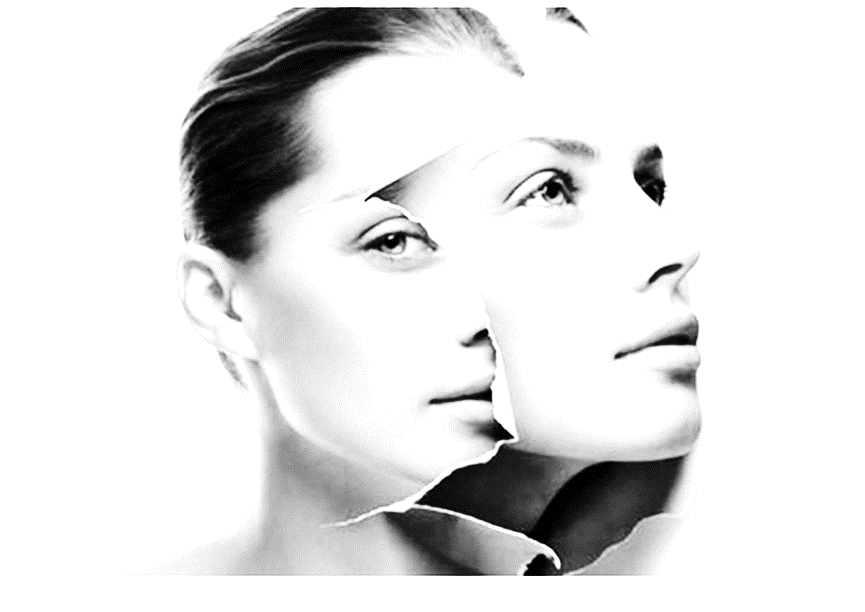 樹德科技大學辦理110年度醫學美容皮膚管理師培訓班報 名 表承辦人員：課程目標提供專業與系統性的美容醫學知識及技能專業訓練，培養學員正確的職場態度。考核通過頒發證書認證，並輔導就業，為美容醫學產業培育專業優秀的人才。提供專業與系統性的美容醫學知識及技能專業訓練，培養學員正確的職場態度。考核通過頒發證書認證，並輔導就業，為美容醫學產業培育專業優秀的人才。提供專業與系統性的美容醫學知識及技能專業訓練，培養學員正確的職場態度。考核通過頒發證書認證，並輔導就業，為美容醫學產業培育專業優秀的人才。開課日期110.03.05~ 110.03.30每週二、五18:30-21:30招生人數20位時數24小時報名期限即日起受理報名至額滿為止費用原價8,800元/人，早鳥優惠價8,000元/人(2/20之前完成報名繳費)團報優惠價 3 人以上 8,000元/人 原價8,800元/人，早鳥優惠價8,000元/人(2/20之前完成報名繳費)團報優惠價 3 人以上 8,000元/人 原價8,800元/人，早鳥優惠價8,000元/人(2/20之前完成報名繳費)團報優惠價 3 人以上 8,000元/人 上課地點高雄市苓雅區中正二路30號8樓高雄市苓雅區中正二路30號8樓高雄市苓雅區中正二路30號8樓招生對象美容從業人員及對本訓練班所開設之課程有興趣者美容從業人員及對本訓練班所開設之課程有興趣者美容從業人員及對本訓練班所開設之課程有興趣者成績考核全程到課者，核發醫學美容皮膚管理師證書全程到課者，核發醫學美容皮膚管理師證書全程到課者，核發醫學美容皮膚管理師證書報名方式1.現場報名：推廣教育中心:高雄市苓雅區中正二路30號8樓2.網路報名：http://class-center.com.tw/index.html3.傳真報名：(07)22388894.聯絡電話：蔡小姐 07-2238879 5.電子郵件：sabanna@stu.edu.tw (歡迎 E-mail 來信洽詢)1.現場報名：推廣教育中心:高雄市苓雅區中正二路30號8樓2.網路報名：http://class-center.com.tw/index.html3.傳真報名：(07)22388894.聯絡電話：蔡小姐 07-2238879 5.電子郵件：sabanna@stu.edu.tw (歡迎 E-mail 來信洽詢)1.現場報名：推廣教育中心:高雄市苓雅區中正二路30號8樓2.網路報名：http://class-center.com.tw/index.html3.傳真報名：(07)22388894.聯絡電話：蔡小姐 07-2238879 5.電子郵件：sabanna@stu.edu.tw (歡迎 E-mail 來信洽詢)應繳資料報名表1份、照片1張報名表1份、照片1張報名表1份、照片1張備	註▓請詳閱簡章後詳實填寫本報名表。 ▓本校保留課程師資、場地與時間異動之權利。※退費辦法：1.學員自報名繳費後至開班上課日前申請退訓者，退還已繳費用之九成。2.自開班上課之日起算未逾全期三分之一申請退費者，退還已繳費用之半數。3.開班上課時間已逾全期三分之一始申請退費者，不予退還。4.學校因故未能開班上課，全額退還已繳費用。▓請詳閱簡章後詳實填寫本報名表。 ▓本校保留課程師資、場地與時間異動之權利。※退費辦法：1.學員自報名繳費後至開班上課日前申請退訓者，退還已繳費用之九成。2.自開班上課之日起算未逾全期三分之一申請退費者，退還已繳費用之半數。3.開班上課時間已逾全期三分之一始申請退費者，不予退還。4.學校因故未能開班上課，全額退還已繳費用。▓請詳閱簡章後詳實填寫本報名表。 ▓本校保留課程師資、場地與時間異動之權利。※退費辦法：1.學員自報名繳費後至開班上課日前申請退訓者，退還已繳費用之九成。2.自開班上課之日起算未逾全期三分之一申請退費者，退還已繳費用之半數。3.開班上課時間已逾全期三分之一始申請退費者，不予退還。4.學校因故未能開班上課，全額退還已繳費用。繳費方式▓劃撥帳號：41971838   戶名：樹德科技大學▓銀行匯款帳戶：樹德科技大學；銀行：彰化銀行鳳山分行；帳號：65205107787240▓現場繳費▓劃撥帳號：41971838   戶名：樹德科技大學▓銀行匯款帳戶：樹德科技大學；銀行：彰化銀行鳳山分行；帳號：65205107787240▓現場繳費▓劃撥帳號：41971838   戶名：樹德科技大學▓銀行匯款帳戶：樹德科技大學；銀行：彰化銀行鳳山分行；帳號：65205107787240▓現場繳費日期課程名稱時間講師/職銜3/5(五)從醫美的觀點，看皮膚解剖生理18:30-21:30劉澄 醫師首璽格爾整形醫美集團/ 醫療長、教育長3/9(二)醫美發展趨勢與市場現況18:30-21:30陳文文 老師首璽格爾整形醫美集團/教育總監3/12(五)醫美儀器分析（雷射：皮秒、淨膚、飛梭）（脈衝光：除毛、除斑）18:30-21:30王興良 醫師博愛萊佳形象美學診所/院長3/16(二)果酸的原理及其應用，導入儀器及其應用18:30-21:30洪熒榛 老師首璽格爾整形醫美集團/醫療總監3/19(五)醫美填充注射（肉毒桿菌、玻尿酸、童顏針、少女針）18:30-21:30唐文瑞 醫師  希拉雅醫美殿堂診所/院長3/23(二)醫美拉提（電波、音波、埋線）18:30-21:30石文彬 醫師台中首璽格爾診所/院長劉澄 醫師3/26(五)術前準備、術後修護及保養品分析18:30-21:30吳易玲 老師台中嬌點整形外科診所  /經理3/30(二)實際操作與體驗18:30-21:30石文彬 醫師劉澄 醫師姓   名姓   名性別□男 □女□男 □女□男 □女出生日期出生日期出生日期年   月   日身份證字號身份證字號2吋光面脫帽照片現在通訊處現在通訊處2吋光面脫帽照片畢業學校畢業學校2吋光面脫帽照片電   話電   話(家)                     (手機)(家)                     (手機)(家)                     (手機)(家)                     (手機)(家)                     (手機)(家)                     (手機)(家)                     (手機)(家)                     (手機)(家)                     (手機)E-mailE-mail緊急事件連絡人姓名緊急事件連絡人姓名緊急事件連絡人姓名緊急事件連絡人關係緊急事件連絡人關係緊急事件連絡人電話緊急事件連絡人電話緊急事件連絡人電話報  名  班  別班    別醫學美容皮膚管理師培訓班報名日期：即日起~至3/4額滿為止訓練日期：110.03.05-110.03.30醫學美容皮膚管理師培訓班報名日期：即日起~至3/4額滿為止訓練日期：110.03.05-110.03.30醫學美容皮膚管理師培訓班報名日期：即日起~至3/4額滿為止訓練日期：110.03.05-110.03.30醫學美容皮膚管理師培訓班報名日期：即日起~至3/4額滿為止訓練日期：110.03.05-110.03.30醫學美容皮膚管理師培訓班報名日期：即日起~至3/4額滿為止訓練日期：110.03.05-110.03.30醫學美容皮膚管理師培訓班報名日期：即日起~至3/4額滿為止訓練日期：110.03.05-110.03.30醫學美容皮膚管理師培訓班報名日期：即日起~至3/4額滿為止訓練日期：110.03.05-110.03.30醫學美容皮膚管理師培訓班報名日期：即日起~至3/4額滿為止訓練日期：110.03.05-110.03.30醫學美容皮膚管理師培訓班報名日期：即日起~至3/4額滿為止訓練日期：110.03.05-110.03.30報  名  班  別填表日期     年     月      日     年     月      日     年     月      日費       用費       用費       用□課程優惠價8,800元/人□早鳥價8,000元/人□團報優惠價 3 人以上  8,000元/人□課程優惠價8,800元/人□早鳥價8,000元/人□團報優惠價 3 人以上  8,000元/人□課程優惠價8,800元/人□早鳥價8,000元/人□團報優惠價 3 人以上  8,000元/人▓請詳閱簡章後詳實填寫本報名表。 ▓本校保留課程師資、場地與時間異動之權利。※退費辦法：1.學員自報名繳費後至開班上課日前申請退訓者，退還已繳費用之九成。2.自開班上課之日起算未逾全期三分之一申請退費者，退還已繳費用之半數。3.開班上課時間已逾全期三分之一始申請退費者，不予退還。4.學校因故未能開班上課，全額退還已繳費用。▓請詳閱簡章後詳實填寫本報名表。 ▓本校保留課程師資、場地與時間異動之權利。※退費辦法：1.學員自報名繳費後至開班上課日前申請退訓者，退還已繳費用之九成。2.自開班上課之日起算未逾全期三分之一申請退費者，退還已繳費用之半數。3.開班上課時間已逾全期三分之一始申請退費者，不予退還。4.學校因故未能開班上課，全額退還已繳費用。▓請詳閱簡章後詳實填寫本報名表。 ▓本校保留課程師資、場地與時間異動之權利。※退費辦法：1.學員自報名繳費後至開班上課日前申請退訓者，退還已繳費用之九成。2.自開班上課之日起算未逾全期三分之一申請退費者，退還已繳費用之半數。3.開班上課時間已逾全期三分之一始申請退費者，不予退還。4.學校因故未能開班上課，全額退還已繳費用。▓請詳閱簡章後詳實填寫本報名表。 ▓本校保留課程師資、場地與時間異動之權利。※退費辦法：1.學員自報名繳費後至開班上課日前申請退訓者，退還已繳費用之九成。2.自開班上課之日起算未逾全期三分之一申請退費者，退還已繳費用之半數。3.開班上課時間已逾全期三分之一始申請退費者，不予退還。4.學校因故未能開班上課，全額退還已繳費用。▓請詳閱簡章後詳實填寫本報名表。 ▓本校保留課程師資、場地與時間異動之權利。※退費辦法：1.學員自報名繳費後至開班上課日前申請退訓者，退還已繳費用之九成。2.自開班上課之日起算未逾全期三分之一申請退費者，退還已繳費用之半數。3.開班上課時間已逾全期三分之一始申請退費者，不予退還。4.學校因故未能開班上課，全額退還已繳費用。▓請詳閱簡章後詳實填寫本報名表。 ▓本校保留課程師資、場地與時間異動之權利。※退費辦法：1.學員自報名繳費後至開班上課日前申請退訓者，退還已繳費用之九成。2.自開班上課之日起算未逾全期三分之一申請退費者，退還已繳費用之半數。3.開班上課時間已逾全期三分之一始申請退費者，不予退還。4.學校因故未能開班上課，全額退還已繳費用。▓請詳閱簡章後詳實填寫本報名表。 ▓本校保留課程師資、場地與時間異動之權利。※退費辦法：1.學員自報名繳費後至開班上課日前申請退訓者，退還已繳費用之九成。2.自開班上課之日起算未逾全期三分之一申請退費者，退還已繳費用之半數。3.開班上課時間已逾全期三分之一始申請退費者，不予退還。4.學校因故未能開班上課，全額退還已繳費用。▓請詳閱簡章後詳實填寫本報名表。 ▓本校保留課程師資、場地與時間異動之權利。※退費辦法：1.學員自報名繳費後至開班上課日前申請退訓者，退還已繳費用之九成。2.自開班上課之日起算未逾全期三分之一申請退費者，退還已繳費用之半數。3.開班上課時間已逾全期三分之一始申請退費者，不予退還。4.學校因故未能開班上課，全額退還已繳費用。▓請詳閱簡章後詳實填寫本報名表。 ▓本校保留課程師資、場地與時間異動之權利。※退費辦法：1.學員自報名繳費後至開班上課日前申請退訓者，退還已繳費用之九成。2.自開班上課之日起算未逾全期三分之一申請退費者，退還已繳費用之半數。3.開班上課時間已逾全期三分之一始申請退費者，不予退還。4.學校因故未能開班上課，全額退還已繳費用。▓請詳閱簡章後詳實填寫本報名表。 ▓本校保留課程師資、場地與時間異動之權利。※退費辦法：1.學員自報名繳費後至開班上課日前申請退訓者，退還已繳費用之九成。2.自開班上課之日起算未逾全期三分之一申請退費者，退還已繳費用之半數。3.開班上課時間已逾全期三分之一始申請退費者，不予退還。4.學校因故未能開班上課，全額退還已繳費用。▓請詳閱簡章後詳實填寫本報名表。 ▓本校保留課程師資、場地與時間異動之權利。※退費辦法：1.學員自報名繳費後至開班上課日前申請退訓者，退還已繳費用之九成。2.自開班上課之日起算未逾全期三分之一申請退費者，退還已繳費用之半數。3.開班上課時間已逾全期三分之一始申請退費者，不予退還。4.學校因故未能開班上課，全額退還已繳費用。